تقرير عن مراكز التدريب الرياضي للفتيات2016 – 2017مالأهداف :-تنمية مواهب وقدرات الطالبات من خلال التدريب الرياضي .نشر الوعي الرياضي بين الطالبات واكسابهن اللياقة البدنية  والثقة بالنفس .اكساب الطالبات المهارات والقدرات الحركية التي تستند إلى القواعد الرياضية الصحيحة .العناية والاهتمام بالطالبات رياضيا وتهيئتهم للمشاركة في المحافل الخارجية .أعداد الطالبات بالمراكز :-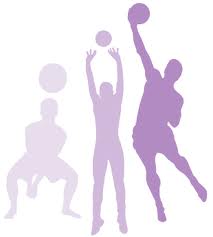 الإيجابيات :-تشجيع الفتيات على ممارسة النشاط الرياضي.إثراء الأندية الرياضية  للفتيات بلاعبات متميزات موهوبات في العاب الكرة الطائرة والكاراتيه .كسر الحاجز النفسي نتيجة العادات والتقاليد وخاصة عند اولياء الامور عند ممارسة بناتهن للنشاط الرياضي.الوقاية من أمراض  العصر ( السمنة ) التي تساهم قلة الحركة في انتشارها.إتاحة الفرصة لممارسة رياضه جديدة مثل لعبة الكاراتيه.إتاحة الفرصة للطالبات لتكوين علاقات اجتماعيه بين المناطق الاخرى من خلال الاحتكاك في المهرجانات الرياضية.زيادة التواصل الاجتماعي ما بين الأندية وأولياء الأمور.الاقبال الشديد على لعبة ( الكاراتيه ) .التزام الطالبات بحضور التدريب أثناء الأيام المحددة.اكتساب الطالبة الروح الرياضية والمنافسة الشريفة من خلال التدريب.تهيئة الفرص المناسبة للتدريب من جميع النواحي (المكان- أيام التدريب- الزمن المخصص بعد الدوام المدرسي- التغذية – المواصلات- مدربات ذات خبرة في مجال الألعاب المختارة (( الكرة الطائرة- الكاراتيه – توفير الزي الرياضي )) ).تنوع الألعاب المختارة لكل عام دراسي على حسب مواهب وطموح الطالبات.نشر الوعي الرياضي الثقافي للمجتمع ( أولياء الأمور ).السلبيات:-عدم وجود مشرفة بالباص مع الطالبات .توفير الزي الرياضي للطالبات بوقت مناسب، لتحفيز وتشجيع الطالبات على الإقبال بالمشاركة  .عدم وجود إعلان فعال للمشروع .التوصيات :-توفير مركز لكل منطقة التعليمية لإتاحة الفرصة لعدد كبير بالإشتراك .زيادة الألعاب الرياضية ( كرة السلة - العاب القوى . . . الخ) إتاحة الفرصة للمراحل الأخرى بالاشتراك ( المرحلة الإبتدائية – المرحلة الثانوية ).تدريب مركز نادي العيون الرياضي( مدرسة المطوعة الشريفة العمر /م) 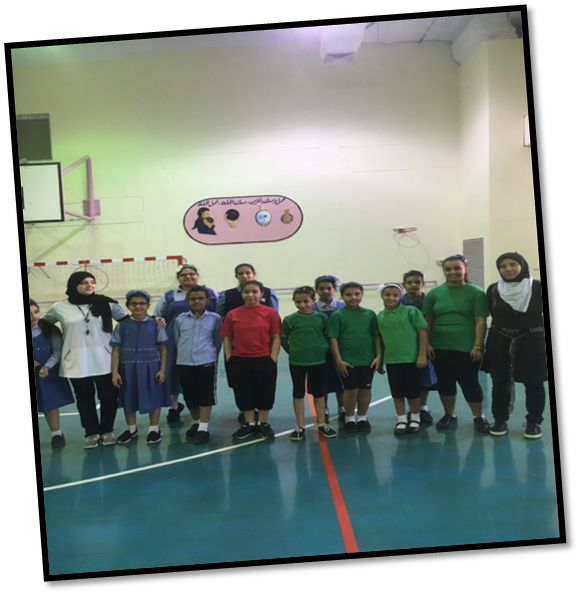 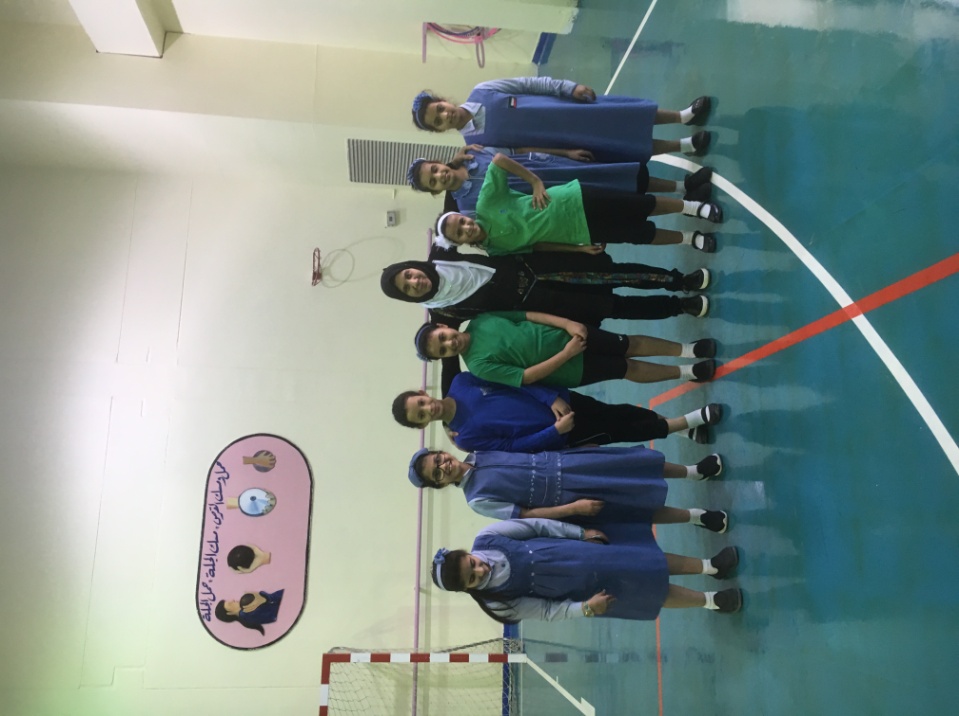 تدريب مركز نادي الفتاة  ( مدرسة نائلة / م )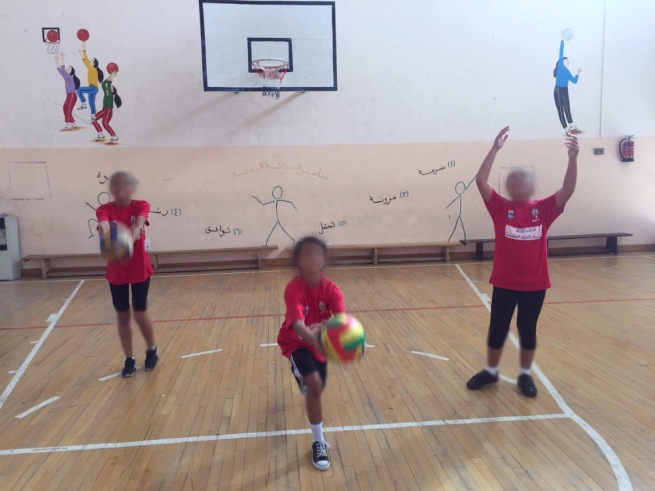 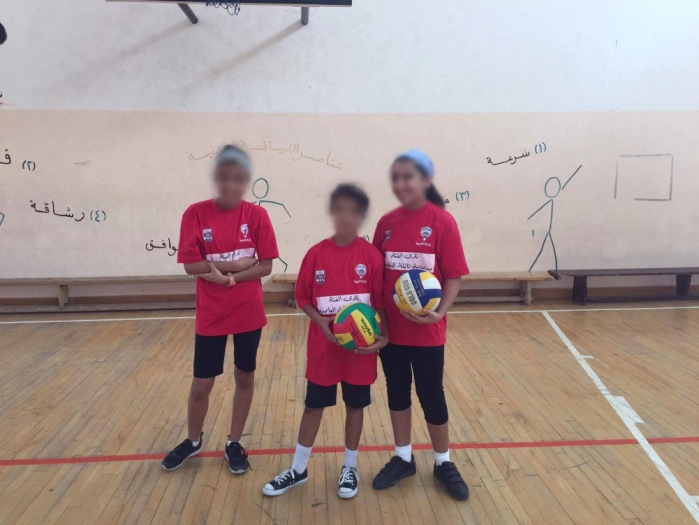 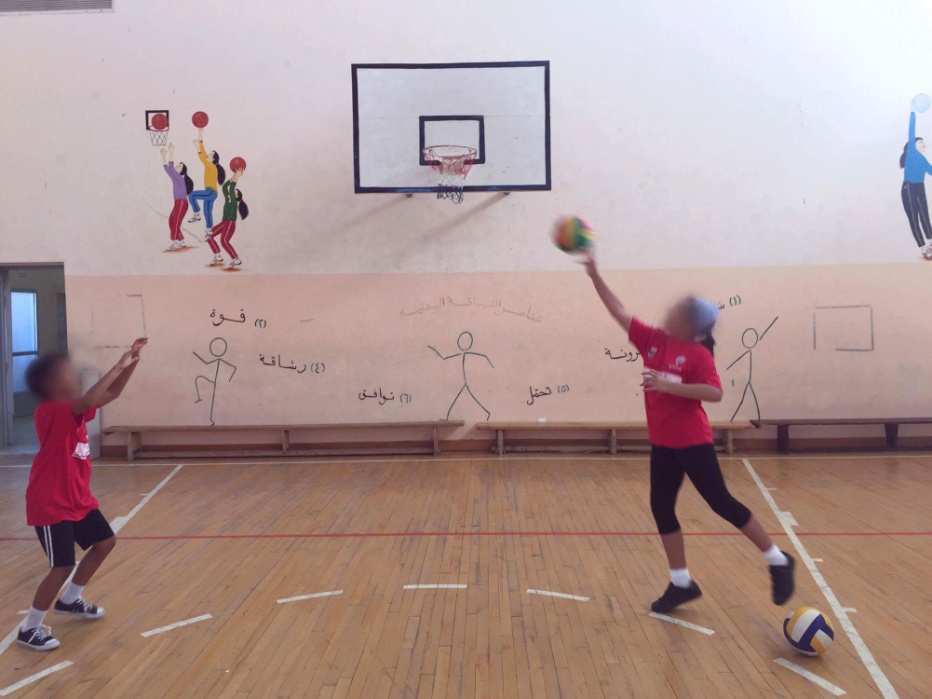 تدريب مركز نادي سلوى الصباح الرياضي( مدرسة رملة أم المؤمنين  /م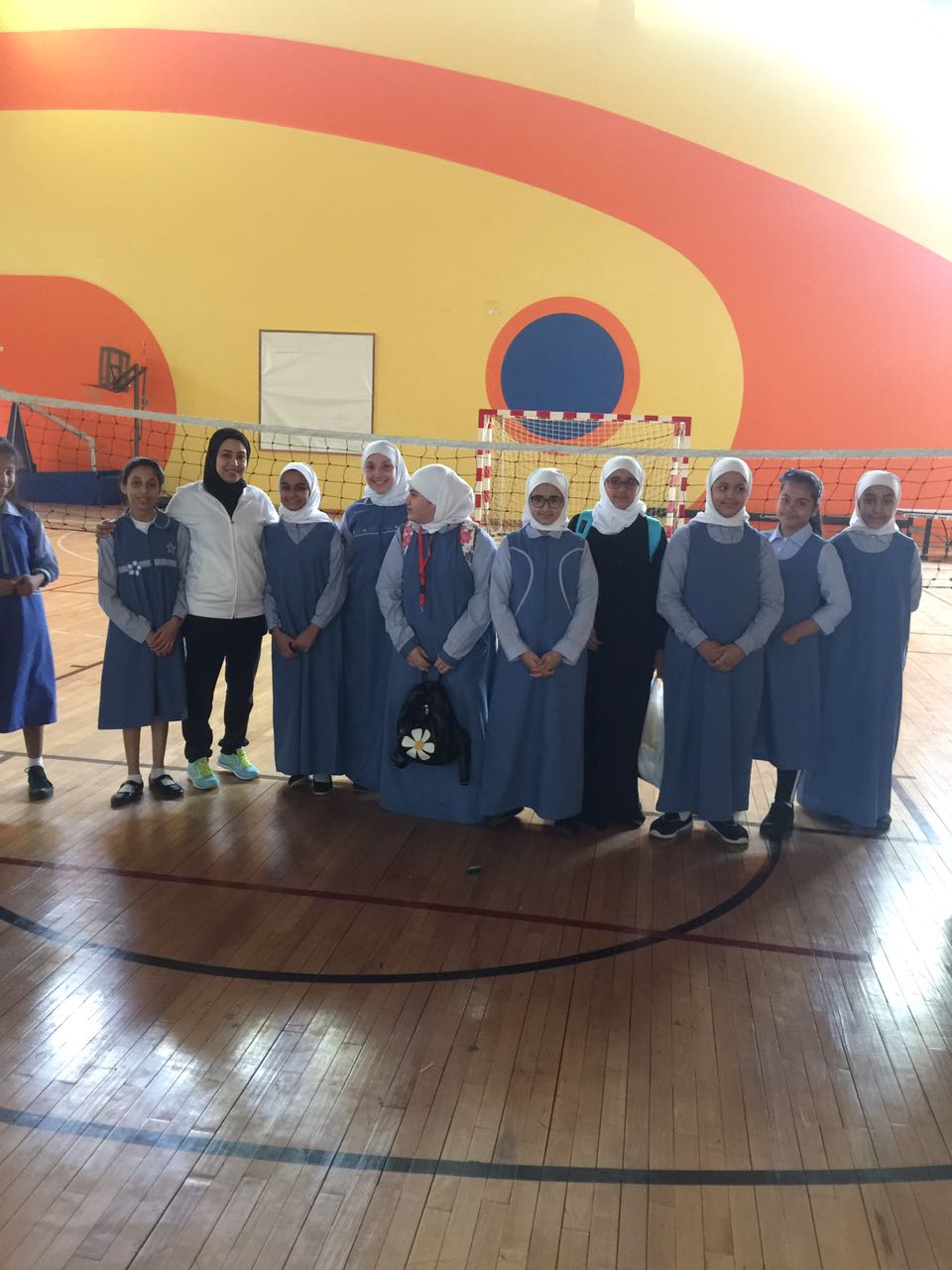 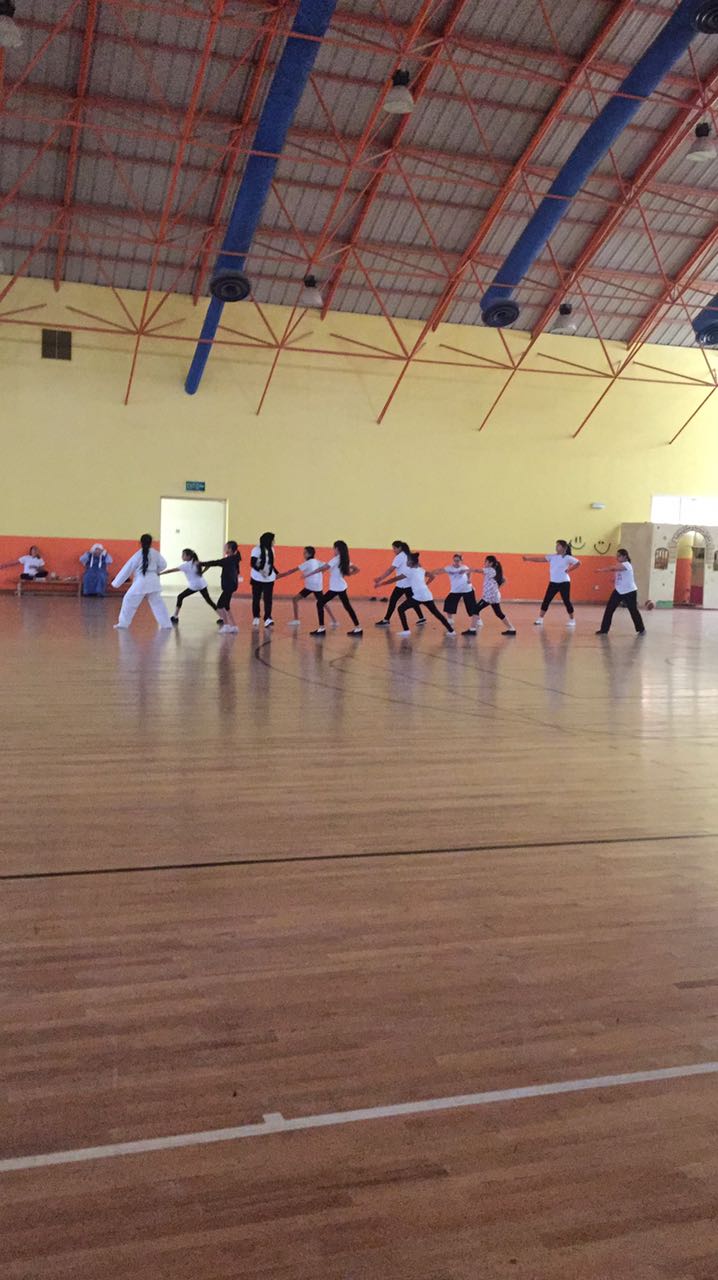 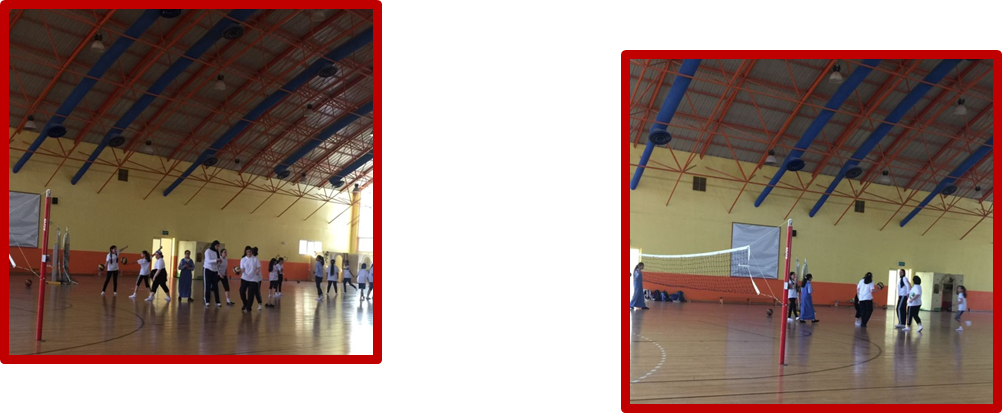 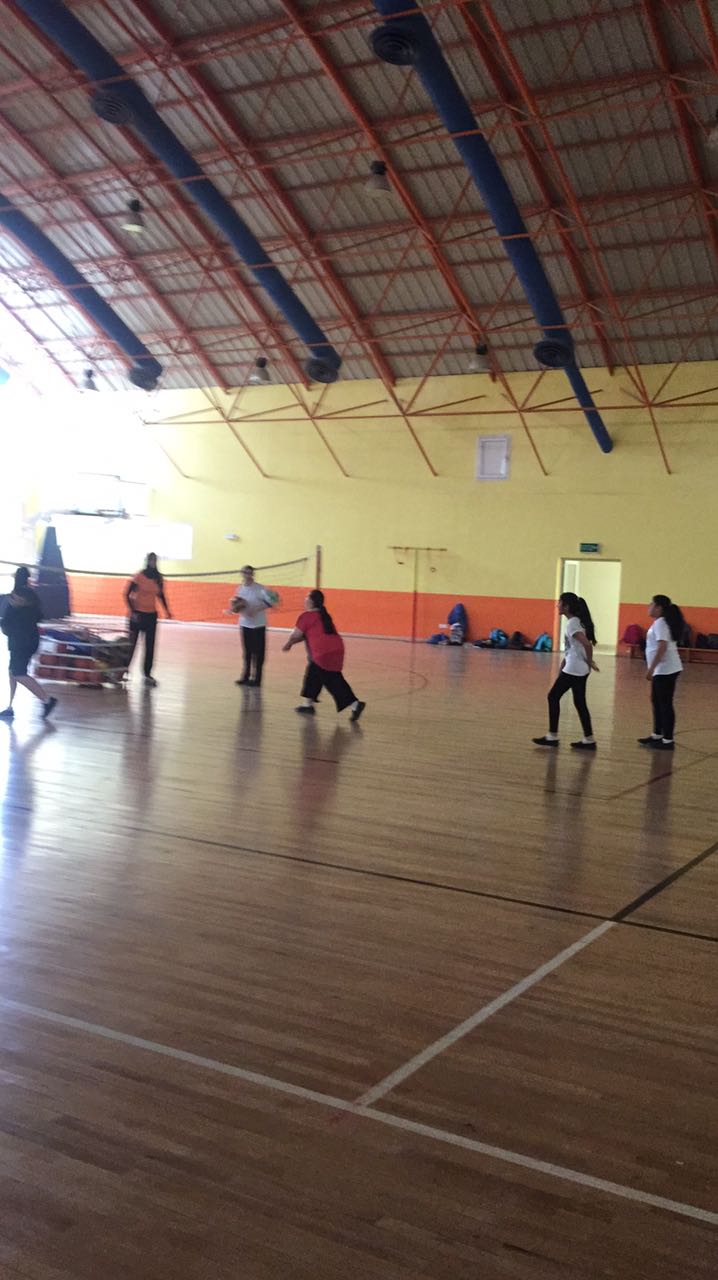 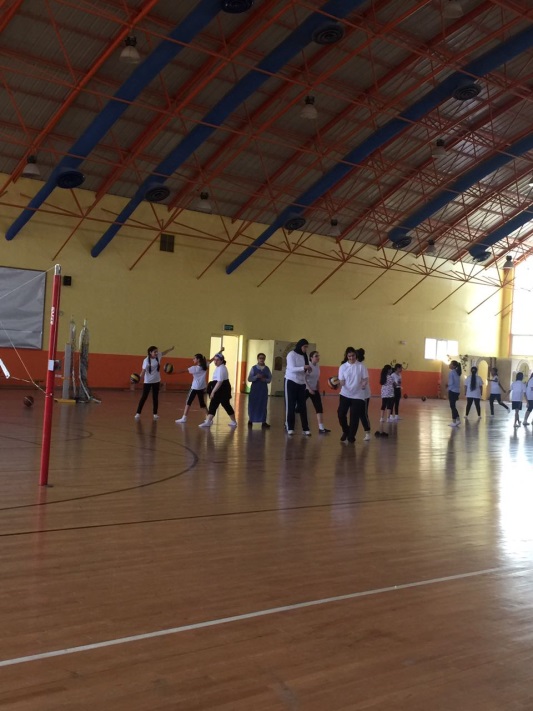 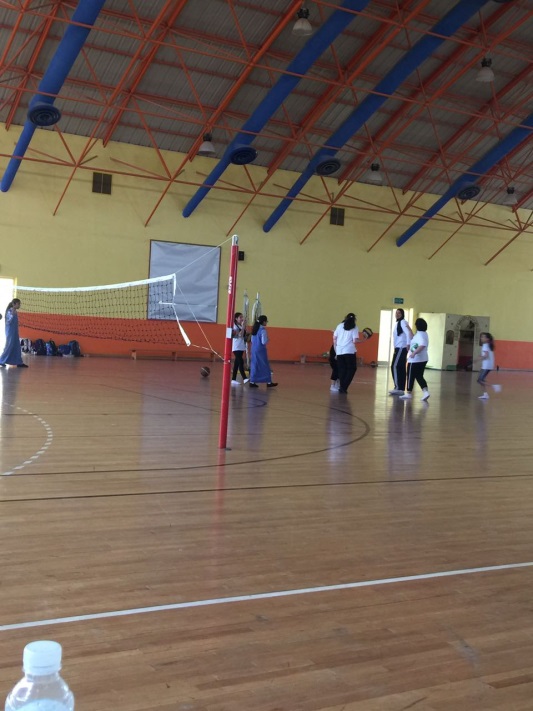            اللعبةمركز نادي العيون الرياضيمركز نادي الفتاة الرياضيمركز نادي سلوى الصباح الرياضيالكرة الطائرة21 لاعبة7 لاعبة20 لاعبةالكاراتيه10 لاعبة20 لاعبة12 لاعبةالمجموع31 لاعبة27 لاعبة32 لاعبة